Morgunov Stanislav LeonidovichGeneral details:Certificates:Position applied for: Ordinary SeamanDate of birth: 01.05.1988 (age: 29)Citizenship: RussiaResidence permit in Ukraine: YesCountry of residence: UkraineCity of residence: SevastopolPermanent address: Str. Poltavskaya 24Contact Tel. No: +7 (978) 855-29-86E-Mail: morgunov.stanislav1988@mail.ruSkype: bondak.stanislavU.S. visa: NoE.U. visa: NoUkrainian biometric international passport: Not specifiedDate available from: 01.06.2017English knowledge: ModerateMinimum salary: 850 $ per month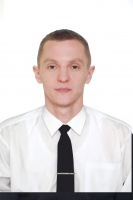 DocumentNumberPlace of issueDate of expiryCivil passport39 14 722181Russia00.00.0000Tourist passportAB 0649024Russia13.12.2021TypeNumberPlace of issueDate of expiryBasic Safety TrainingAB 0649024Russia13.12.2021Proficiency in Survival CraftAB 0650355Russia14.12.2021Designated Security DutiesAB 0528538Russia29.12.2021